                                                                                    Приложение № 1План мероприятий по противодействию коррупциикраевого государственного казенного учреждения ''Центр по развитию семейных форм устройства детей, оставшихся без попечения родителей, и постинтернатному сопровождению'' на 2018 год
1. Общие положения: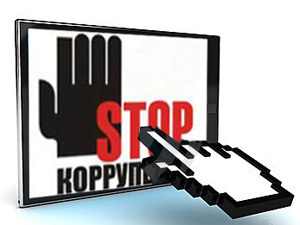 1.1. План работы по противодействию коррупции в краевом государственном казенном учреждении ''Центр по развитию семейных форм устройства детей, оставшихся без попечения родителей, и постинтернатному сопровождению'' (далее – КГКУ ЦСУ) на 2018 год разработан на основании:Федерального закона от 25.12.2008 № 273-ФЗ «О противодействии коррупции»;Федерального закона от 17.07.2009 № 172-ФЗ «Об антикоррупционной экспертизе нормативных правовых актов и проектов нормативных правовых актов»;Федерального закона от 29.12.2012 № 280-ФЗ «О внесении изменений в отдельные законодательные акты Российской Федерации        в части создания прозрачного механизма оплаты труда руководителей государственных (муниципальных) учреждений и представления руководителями этих учреждений сведений о доходах, об имуществе и обязательствах имущественного характера»;Национальной стратегии противодействия коррупции, утвержденной Указом Президента Российской Федерации от 13.04.2010 № 460;Постановления Правительства Российской Федерации от 26.02.2010 № 96 «Об антикоррупционной экспертизе нормативных правовых актов и проектов нормативных правовых актов»;Указа Президента Российской Федерации от 02.04.2013 № 309 «О мерах по реализации отдельных положений Федерального закона «О противодействии коррупции».1.2. План определяет основные направления реализации антикоррупционной политики в краевом государственном казенном учрежденим ''Центр по развитию семейных форм устройства детей, оставшихся без попечения родителей, и постинтернатному сопровождению'', систему и перечень программных мероприятий, направленных на противодействие коррупции в образовательной организации.2. Цели и задачи2.1. Ведущие цели-  реализация антикоррупционной политики в КГКУ ЦСУ;- недопущение предпосылок, исключение возможности фактов коррупции в КГКУ ЦСУ;- обеспечение защиты прав и законных интересов граждан от негативных процессов и явлений, связанных с коррупцией, укрепление доверия граждан к деятельности администрации КГКУ ЦСУ.2.2. Для достижения указанных целей требуется решение следующих задач:- предупреждение коррупционных правонарушений, минимизация и (или) ликвидация их последствий, создание условий, затрудняющих возможность коррупционного поведения и обеспечивающих снижение уровня коррупции- оптимизация и конкретизация полномочий  должностных лиц;- установление взаимодействия с гражданами и институтами гражданского общества в целях реализации антикоррупционной политики;- формирование антикоррупционного сознания работников КГКУ ЦСУ;- обеспечение неотвратимости ответственности за совершение коррупционных правонарушений;- повышение эффективности  управления, качества и доступности  предоставляемых КГКУ ЦСУ  услуг;- содействие реализации прав граждан на доступ к информации о деятельности КГКУ ЦСУ3. Ожидаемые результаты реализации Плана- повышение эффективности  управления, качества и доступности  предоставляемых услуг;- укрепление доверия граждан к деятельности администрации КГКУ ЦСУ.Контроль за реализацией Плана в КГКУ ЦСУ осуществляется директором. ПЛАН МЕРОПРИЯТИЙпо противодействию коррупции в КГКУ ЦСУ№п\пМероприятияОтветственные исполнителиСрок выполнения1.Организационные мероприятияОрганизационные мероприятияОрганизационные мероприятия1.1.Анализ работы по противодействию коррупции и составление «Плана работы по противодействию коррупции  на 2018 год»Директор, Начальник отдела правовой и кадровой работыдекабрь 2017 года1.2.Разработка и утверждение «Плана работы по противодействию коррупции в КГКУ ЦСУ 2018 год»Директор, Начальник отдела правовой и кадровой работыянварь 2018 года1.3.Анализ действующих локальных нормативных актов учреждения на наличие коррупционной составляющейНачальник отдела правовой и кадровой работы, юрисконсультпостоянно1.4.Анализ и уточнение должностных обязанностей работников, исполнение которых в наибольшей мере подвержено риску коррупционных проявленийДиректор, Начальник отдела правовой и кадровой работыянварь 2018 года1.5.Участие в совещаниях по вопросам организации работы по противодействию коррупцииДиректорПо плану министерства образования и науки Хабаровского края2.Отчёты, участие в антикоррупционном мониторингеОтчёты, участие в антикоррупционном мониторингеОтчёты, участие в антикоррупционном мониторинге2.1Предоставление сведений о доходах, об имуществе и обязательствах имуществен-ного характера руководителем школы.Директорапрель2.2.Отчет о проделанной работе по противодействию коррупции  Начальник отде-ла правовой и кадровой работыдекабрь 2018 года3.Организация взаимодействия с правоохранительными органамиОрганизация взаимодействия с правоохранительными органамиОрганизация взаимодействия с правоохранительными органами3.1Обмен информацией в рамках межсетевого взаимодействия в объёме компетенцииДиректорПо мере необходимости4.Антикоррупционная пропаганда и информационное обеспечение реализации антикоррупционной политикиАнтикоррупционная пропаганда и информационное обеспечение реализации антикоррупционной политикиАнтикоррупционная пропаганда и информационное обеспечение реализации антикоррупционной политики4.1Рассмотрение в соответствии с действующим законодательством обращений граждан, содержащих сведения о коррупции по вопросам, находящимся в компетенции администрации КГКУ ЦСУДиректорПо факту обращения4.2.Размещение на информационных стендах  контактных телефонов горячих линий, мини-плакатов социальной рекламы, направленных на профилактику коррупционного поведенияЗаместитель директора по АХРВ течение года5.Организация взаимодействия с родителями и общественностьюОрганизация взаимодействия с родителями и общественностьюОрганизация взаимодействия с родителями и общественностью5.1.Осуществление личного приёма граждан администрацией учрежденияДиректорВторник5.2.Обеспечение соблюдения порядка административных процедур по приёму и рассмотрению жалоб и обращений гражданДиректорПостоянно5.3.Анализ жалоб и обращений граждан, поступающих через информационные каналы связи (электронная почта, телефон) на предмет установления фактов проявления коррупции работниками КГКУ ЦСУДиректорПо мере поступления обращений5.4.Организация и проведение дня правовых знаний с  включением следующих вопросов:Основные конституционные права и обязанности гражданЗаконодательство РФ об образованииОтветственность несовершеннолетних. Защита прав ребёнка.Антикоррупционное мировоззрение в современном обществе.Начальник отдела правовой и кадровой работы, юрисконсультНоябрь 2018 года6.Правовое просвещение и повышение антикоррупционной компетентности работниковПравовое просвещение и повышение антикоррупционной компетентности работниковПравовое просвещение и повышение антикоррупционной компетентности работников6.1Мониторинг изменений действующего законодательства в области противодействия коррупцииЮрисконсультВ течение года6.2Рассмотрение вопросов исполнения законодательства о борьбе с коррупцией на совещаниях при директоре, общих собраниях работниковДиректор, Начальник от-дела правовой и кадровой работыВ течение года7.Осуществление контроля финансово-хозяйственной деятельности в целях предупреждения коррупцииОсуществление контроля финансово-хозяйственной деятельности в целях предупреждения коррупцииОсуществление контроля финансово-хозяйственной деятельности в целях предупреждения коррупции7.1Осуществление контроля за соблюдением требований, установленных Федеральным законом от 05.04.2013 № 44-ФЗ «О контрактной системе в сфере закупок товаров, работ, услуг для обеспечения государственных и муниципальных нужд»Директор, контрактный управляющийВ течение года7.2Осуществление контроля за целевым использованием бюджетных средствДиректор, контрактный управляющий, В течение года